Producer and proposal delivery informationClient informationCensus
(If greater than 5 family members, attach spreadsheet or send electronically.)Notes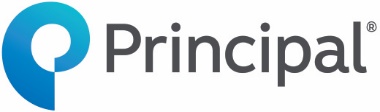 Estate tax exposure calculationRequest for proposalDate:Principal® agency/BGA partner office name and number*:Principal® agency/BGA partner office name and number*:Principal® agency/BGA partner office name and number*:*Proposals will not be provided without an indication of a valid Principal agency or BGA partner relationship.*Proposals will not be provided without an indication of a valid Principal agency or BGA partner relationship.*Proposals will not be provided without an indication of a valid Principal agency or BGA partner relationship.*Proposals will not be provided without an indication of a valid Principal agency or BGA partner relationship.*Proposals will not be provided without an indication of a valid Principal agency or BGA partner relationship.Principal wholesaler:Principal wholesaler:Producer name: CFP®    CLU®    ChFC®    CEBS    LUTCF    Other: CFP®    CLU®    ChFC®    CEBS    LUTCF    Other: CFP®    CLU®    ChFC®    CEBS    LUTCF    Other: CFP®    CLU®    ChFC®    CEBS    LUTCF    Other: CFP®    CLU®    ChFC®    CEBS    LUTCF    Other:Producer name: CFP®    CLU®    ChFC®    CEBS    LUTCF    Other: CFP®    CLU®    ChFC®    CEBS    LUTCF    Other: CFP®    CLU®    ChFC®    CEBS    LUTCF    Other: CFP®    CLU®    ChFC®    CEBS    LUTCF    Other: CFP®    CLU®    ChFC®    CEBS    LUTCF    Other:Producer phone number:Producer phone number:Producer phone number:Producer phone number:(        )      (        )      Producer email address:Producer email address:Producer email address:Should anyone else (producer or BGA) receive this proposal? If so, please provide:Should anyone else (producer or BGA) receive this proposal? If so, please provide:Should anyone else (producer or BGA) receive this proposal? If so, please provide:Name:Email address:Email address:Please allow 5 business days from receipt of RFP on all proposals.Questions can be sent to newrfps@exchange.principal.com or call 833-803-8345.Email RFP to newrfps@exchange.principal.com or fax RFP to Case Design Team, 866-946-3209.Client name(s):Fair market value of estate:Fair market value of estate:Fair market value of estate:Number of years to evaluate (between 10 and 20):Number of years to evaluate (between 10 and 20):Number of years to evaluate (between 10 and 20):Number of years to evaluate (between 10 and 20):Number of years to evaluate (between 10 and 20):Number of years to evaluate (between 10 and 20):Assumed low growth rate:Assumed low growth rate:(default 3%)(default 3%)(default 3%)Alternate assumed high growth rate:Alternate assumed high growth rate:Alternate assumed high growth rate:Alternate assumed high growth rate:(default 5%)(default 5%)NameDate of birthGenderSmoking
statusRisk
classState1.2.3.4.5.